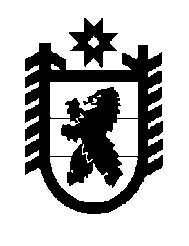 Российская Федерация Республика Карелия    РАСПОРЯЖЕНИЕГЛАВЫ РЕСПУБЛИКИ КАРЕЛИЯВ связи с приглашением епископа Троицкого Панкратия, игумена Спасо-Преображенского Валаамского ставропигиального мужского монастыря, принять участие в торжествах по случаю Дня памяти преподобных Сергия и Германа Валаамских чудотворцев и в заседании Патриаршего Попечительского совета по восстановлению Спасо-Преображенского Валаамского монастыря, которые возглавит Патриарх Московский и всея Руси Кирилл:  1. Направить в период с 10 по 11 июля 2017 года на остров Валаам для участия в праздничных мероприятиях и встречи с администрацией монастыря официальную делегацию Республики Карелия (далее – делегация) в составе:	3. Расходы по командировке членов делегации оплатить по месту работы.Временно исполняющий обязанности
Главы Республики Карелия                                                  А.О. Парфенчиковг. Петрозаводск5 июля 2017 года№ 314-рПарфенчиков А.О.      -временно исполняющий обязанности Главы Республики Карелия, руководитель делегации Игнатьева Т.П.-руководитель Администрации Главы Республики Карелия Любарский В.К.-заместитель Главы Республики Карелия по региональной политикеМанин А.А.-Министр Республики Карелия по вопросам национальной политики, связям с обществен-ными и религиозными объединениями Пивненко В.Н.-депутат Государственной Думы Федерального Собрания Российской Федерации (по согласо-ванию)Подсадник Л.А.-заместитель Премьер-министра Правительства Республики Карелия Чепик А.Е.-первый заместитель Главы Республики Карелия – Премьер-министр Правительства Республики Карелия Шандалович Э.В.-председатель Законодательного Собрания Респуб-лики Карелия (по согласованию).       2. Предложить принять участие в составе делегации следующим лицам:       2. Предложить принять участие в составе делегации следующим лицам:       2. Предложить принять участие в составе делегации следующим лицам:Гулевич Л.П.-глава администрации Сортавальского муници-пального района Крупин С.В.-глава Сортавальского муниципального района, глава Сортавальского городского поселения. 
